CALIFORNIA STATE UNIVERSITY, LONG BEACH POLICY STATEMENTNUMBER:	78··33FILE:	CertificateSUBJECT:	CERTIFICATE IN SAFETY OPERATIONSThe following policy statement, recommended by the Academic Senate at its meeting of February 9, 1978, and approved by the President on May 26, 1978, is as follows:The Certificate Program in Safety Operations is designed to prepare students for Safety positions that require a strong background in the technology of safe industrial environments. Examples of this kind of position are manufacturer's safety representative, manufacturing facilities safety analyst, traffic safety analyst, and representative of California and Federal agencies involving Public Safety (e.g. OSHA).This interdisciplinary program provides a student with a depth of technical training in safety, related technical courses, and also provides the student with experiences in human resources management necessary to effectively supervise safety programs.Requirements for the Certificate in Safety Operations:L		The Certificate in Safety Operations may be earned concurrently with or subsequent to the baccalaureate degree.This program is open to all majors who have fulfilled the required prerequisites as stated in Item 3a.The program requires a total of 24 units as specified in Items 3b and 3c.The completion of supporting technical courses chosen in consultation with an advisor:	Industrial Technology 301, Physics l00A-B or equivalent, Chemistry 100 or equivalent, Accounting 202 or equivalent, and Mathematics 102 or equivalent.The following 21 units of Safety-Operations-oriented courses are required:	Industrial Technology 301, 307, 308, 309, 310, 369, and 402.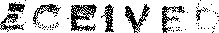 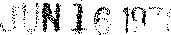 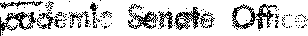 -2-Completion of three units of either Consumer Health, Finance 222, or MPM 360.Any deviation from this program requires the written permission of the program advisor.Effective: Immediately DEG:bjp6/7/78